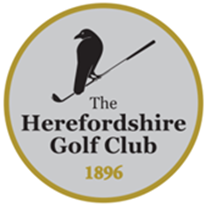 PGA Qualified Teaching Professional RequiredDesigned by James Braid and the oldest Club in Herefordshire, we are looking for a dynamic and forward thinking Teaching Professional. The successful candidate will have the full and exclusive use of our recently renovated former Pro Shop to turn into an indoor teaching, fitting and practice facility. They will also be able to develop coaching programmes for our successful Junior and Scratch Teams as well as offering excellent tuition to all our members and guests from beginners to experienced golfers.The indoor practice area on offer is large enough to accommodate a simulator, indoor chipping and putting as well as a fitting area and the successful candidate will be able to retain 100% of all coaching and fitting revenues.We are proud of our Course and our Club, which is one of the finest layouts in the Midlands and home to the 2020 Midlands Mid Amateur Championship and we are looking for a Professional whose ambitions match ours.Full terms and financials will be flexible for the right candidate.Please email your details with a covering letter to our General Manager, Mark Sandford, clubmanager@herefordshiregolfclub.co.ukClosing date for applications is 12th December 2019